D.       Responsable del Proyecto/Ayuda de Investigación, código interno       Ruega  abonen   como  complemento  salarial en el mes de        de 20     , un importe de       euros íntegros, a      , con DNI:       por su participación en el proyecto/ayuda indicada.                 Zaragoza, a         de      de  20     Fdo:      El InteresadoFdo.:      El Investigador Responsable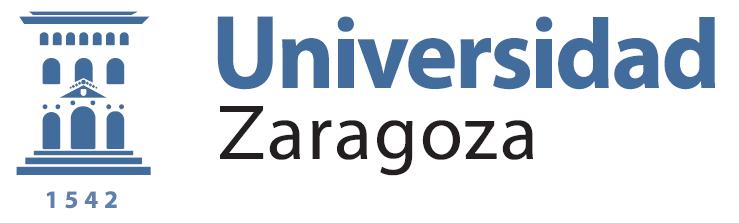 ASIGNACIÓN PERSONAL POR INVESTIGACIÓN